LO GIUDICE BARBARO nato a Giarratana il 2.11.1966 e residente a Vittoria –frazione di Scoglitti- via Paolo Castelli n. 1/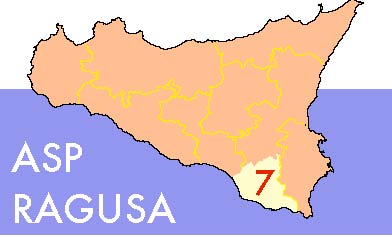 AZIENDA SANITARIA PROVINCIALE ORDINANZA N° ____11_______ del ______2013_________ Oggetto: ORDINANZA INGIUNZIONE DI VIOLAZIONE AMMINISTRATIVAIn riferimento al Verbale n.° __2009/365 CCNAS RG del Comando Carabinieri NAS Ragusa.IL COMMISSARIO STRAORDINARIOVisto il verbale n.2009/365  del 15.7.2009  redatto dal Comando Carabinieri NAS di Ragusa (M.llo Capo Belladonna Gaetano e App. Sc. Battaglia Bruno) relativo all’accertamento effettuato in data 13.7.2009 ore 11,40 in Scoglitti, fraz. di Vittoria, Via Napoli n. 30  presso l’esercizio “Antica Panetteria del Corso” per la violazione dell’art. 6 del Reg. CEE n. 852 del 29.4.2004 in relazione all’art. 6 comma 3 del D.Lgs. n. 193 del 6.11.2007, per non avere comunicato alla autorità competente l’aggiornamento della registrazione (D.I.A.) relativamente alla attività di deposito di materie prime al civico n 21 di Via G. Distefano, locale distaccato dalla attività di produzione; Rilevato che la responsabilità è da ascriversi a:LO GIUDICE BARBARO nato a Giarratana il 2.11.1966 e residente a Vittoria –frazione di Scoglitti- via Paolo Castelli n. 1/N in qualità di titolare e nella qualità di obbligato in solido;  Rilevata la fondatezza dell’accertamento e la regolarità della contestazione e/o notificazione degli atti;Esaminati gli atti e tenuto conto delle circostanze, dell’azione svolta dai responsabili, dell’entità e della gravità della violazione, ai fini della quantificazione della sanzione da applicare;Atteso  che l’interessato non si è avvalso della facoltà di ricorso, ai sensi dell’art. 18 L. 689/1981;  Preso atto che il verbale di contravvenzione per illecito amministrativo, debitamente notificato in data 25.7.2009 dal predetto NAS,  non è stato conciliato in misura ridotta, così come previsto dall’art. 16 della L. 689/81, dal trasgressore e/o obbligato in solido;  Ritenuto che sono state osservate le disposizioni di legge relative alla notificazione delle infrazioni Amministrative; VISTA la legge 24 novembre 1981, n. 689 ; VISTO  il D.Lgs. 193/2007; VISTA la circolare del 17 gennaio 2013 dell’Assessorato della Salute (GURS n° 9 del 22.2.2013); VISTO l’art. 8 e ss. del Regolamento disciplinante l’applicazione delle sanzioni del D. Lgs. n. 193/2007 ai sensi della Legge n. 689/1981 e s.m.i. approvato con delibera n° 1453  del 9.7.2013 dell’ASP; OrdinaAl sig. LO GIUDICE BARBARO nato a Giarratana il 2.11.1966 e residente a Vittoria –frazione di Scoglitti- via Paolo Castelli n. 1/N in qualità di titolare e nella qualità di obbligato in solido,  il pagamento della somma totale di  €. 1.200,00 (milleduecento/00), ai sensi dell’art. 9 comma 4 lettera a) del Regolamento Aziendale  sopra citato (importo pari al pagamento in misura ridotta maggiorato del 20%)  per sanzione amministrativa, entro 30 giorni dalla notifica del presente provvedimento. INGIUNGEallo stesso, di versare le seguenti somme, entro 30 (trenta) giorni dalla data di notifica del presente atto:-Importo previsto quale Sanzione amministrativa: € 1.200,00.-Spese di accertamento e notificazione : € 50,00; -Bolli € 16,00; Per complessivi € 1.266,00 (milleduecentosessantasei/00); Tramite c/c postale n° 10694974 – conto ordinario intestato a Cassa regionale,  Banco di Sicilia S.p.A. – Ragusa- indicando la seguente causale: “da accreditare sul Cap. 2301, entrate bilancio regionale, entrate bilancio, cat. V”. nonché la data ed il numero del verbale di contestazione della violazione. E’ fatto obbligo di esibire l’attestazione dell’avvenuto pagamento presso il Comando Carabinieri per la Tutela della Salute- Nucleo Antisofisticazioni e Sanità – Viale Ten. Lena n. 79- Ragusa dandone notizia a questa Azienda.Ove non provveda entro 30 giorni, sarà attivata la procedura per l’esecuzione forzata, per il recupero della somma dovuta, maggiorata degli interessi maturati e conteggiati a partire dalla data di notifica dell’ordinanza a carico del trasgressore, oltre le spese di giudizio. Il presente atto va notificato a:- LO GIUDICE BARBARO nato a Giarratana il 2.11.1966 e residente a Vittoria –frazione di Scoglitti- via Paolo Castelli n. 1/N in qualità di titolare e nella qualità di obbligato in solido;  - è affisso all’Albo Pretorio dell’ASP 7 di Ragusa  per 30 giorni; Avverso il presente atto è possibile proporre ricorso ai sensi dell’art. 22 della L. 689/181 avanti al Tribunale di Ragusa nel termine di 30 giorni dalla notifica  ai sensi dell’art. 22 legge 24 novembre 1981, n.° 689, da presentarsi entro 30 giorni dalla data di notificazione del presente atto. L’opposizione non interrompe i termini. Ragusa, _____________________IL COMMISSARIO STRAORDINARIOARCH. ANGELO ALIQUO’